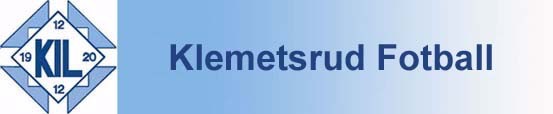 Dommerregning 11-er treningskamp fotball(gjelder for klubbdommere i KIL)Dato:	Tidspunkt: 	Kamp: 	Klasse: 	Bane: 	Dommer: 	Kontonummer: 	Dommerhonorar:	kr 450,-Underskrift dommer	Bekreftelse lagleder/trenerDommerregningen leveres i postkassa ved kontoret. Honorar vil overføres til oppgitt kontonummer. Utbetaling fra klubben vil foregå to ganger per måned.Honorar vil ikke bli utbetalt uten signatur fra lagleder/trener.Utbetaling forutsetter korrekt utfylt skjema.